Abstract for the 2nd International Conference on 
Immunology and ImmunochemistryOctober 26-28, 2020 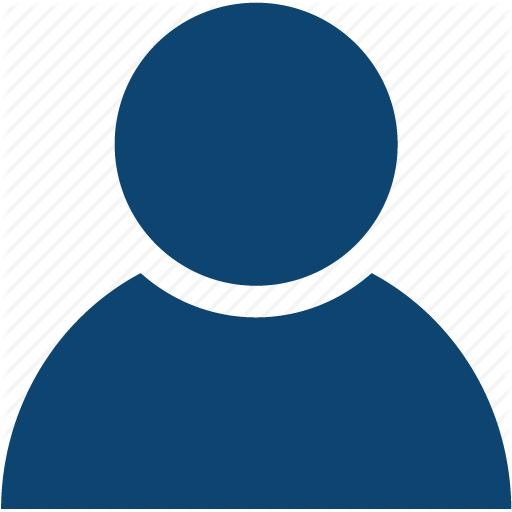 Presenter’s Name:Organization:Session Name:Type of Presentation (Oral/poster):Link to Profile: Title of PresentationPresenter* and Co-author names {For Ex: (David Mansom1*, John Smith2, Fred Cox3)}Affiliation (Institution/organization name, Country) {For Ex: 1XXX University, China; 2YYY Organization, Spain; 3ZZZ Institute, USA)} [Should be in Italics]Presenter Contact Details (Email, Mob Number, Photograph) {Email: Damansom@zzz.com, +86-1234567}Abstract {Max words limit 250}1- Background or Introduction: state the importance of your research to the field of study, and any previous roadblocks encountered. 2- Objectives: State the exact objective, the specific hypothesis to be tested, or both. 3- Methods: Provide a clear, concise description of specific methods, including research design.  4- Results: Report the most important findings, including results of statistical analyses. 5- Conclusions: Summarize in 1 or 2 sentences the primary outcomes of the study, including their potential significance.  Biography {Max words limit 100}----------------------------------------------------------------------------------------------------------------------------------------------------------------------------------------------------------------------------------------------------------------------------------------------------------------------------------------------------------------------------------------------------------------------------------------------------------------------------------------------------------------------------------------